Ορκίστηκε σήμερα η Σύμβουλος Δημοτικής Κοινότητας Λαμιέων Ιωάννα- Ευσταθία ΧριστοδούλουΠαρουσία του Δημάρχου Λαμιέων κ. Νίκου Σταυρογιάννη, έδωσε τον προβλεπόμενο από τις διατάξεις του άρθρου 52 του Ν. 3852/2010 όρκο και ανέλαβε από σήμερα καθήκοντα, σύμφωνα με τις υπ’ αριθ. 27/2014 και 30/2014 αποφάσεις του Πολυμελούς Πρωτοδικείου Λαμίας, η Αναπληρωματική Σύμβουλος του Συνδυασμού «Πρόταση Ευθύνης» κα. Ιωάννα- Ευσταθία Χριστοδούλου του Γεωργίου, στη θέση του παραιτηθέντος Συμβούλου Δημοτικής Κοινότητας Λαμιέων κ. Θωμά Μπελτεγρή.Από το Γραφείο Τύπου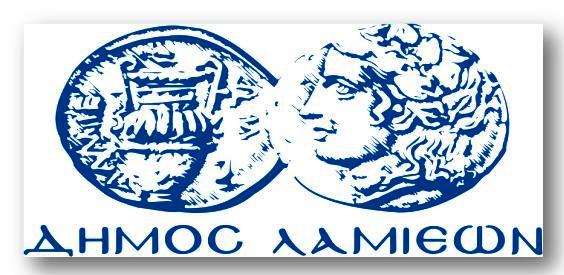 ΠΡΟΣ: ΜΜΕΔΗΜΟΣ ΛΑΜΙΕΩΝΓραφείου Τύπου& Επικοινωνίας                     Λαμία, 4/4/2018